РОССИЙСКАЯ ФЕДЕРАЦИЯКАРАЧАЕВО-ЧЕРКЕССКАЯ РЕСПУБЛИКАУСТЬ-ДЖЕГУТИНСКИЙ МУНИЦИПАЛЬНЫЙ РАЙОНМУНИЦИПАЛЬНОЕ КАЗЁННОЕ ОБЩЕОБРАЗОВАТЕЛЬНОЕ УЧРЕЖДЕНИЕ «ГИМНАЗИЯ № 4 г. УСТЬ - ДЖЕГУТЫ»369303, г. Усть-Джегута, микрорайон Московский, 14 «а»,                        телефон: (878 75) 75-4-81, факс: (878 75) 76-4-73,                                              электронный адрес: baikulova.kchr@mail.ruВЫПИСКА  ИЗ  П Р И К А З А 16.11.2020г.                                                                                            № 656 г. Усть-ДжегутаО реализации образовательных программ с применением электронного обучения и дистанционных образовательных технологий  В соответствии с  Указом Главы Карачаево-Черкесской Республики от 15.11.2020г. №м 281 «О внесении изменений в Указ Главы Карачаево-Черкесской Республики от 17.03.2020г. №51 «О введении режима повышенной готовности» и в целях организации проведения мероприятий, направленных на предупреждение распространение новой коронавирусной инфекции, вызванной 2019-hCoV,  П Р И К А З Ы В А Ю:Для учащихся 5-8-х классов и 10 класса организовать режим реализации образовательных программ в полном объеме в соответствии с учебными планами в условиях домашней самоизоляции обучающихся (в том числе детей с ОВЗ, находящихся на домашнем обучении) с применением электронного обучения и дистанционных образовательных технологий с 16.11.2020г. до особого распоряжения.    Заместителям директора Борлаковой Р.Т. и Хубиевой А.В.:обеспечить контроль за внесением изменений учителями-предметниками в рабочие программы в части форм обучения (лекция, онлайн консультация), технических средств обучения, скорректировать содержание образования в объёме учебного материала по предметам с 16.11.2020г.;организовать ежедневный мониторинг фактически участвующих в образовательном процессе обучающихся, с применением электронного обучения и дистанционных образовательных технологий и тех, кто по болезни временно не участвует (заболевшие обучающиеся);сформировать расписание занятий на каждый учебный день в соответствии с учебным планом по каждой дисциплине, предусматривая дифференциацию по классам и сокращение времени проведения урока до 35-40 минут; разместить расписание уроков на официальном сайте гимназии во вкладке «Дистанционное обучение».Возложить ответственность за осуществление контроля за организацией и проведением обучения с помощью электронного обучения и дистанционных технологий на заместителей директора Борлакову Р.Т. и  Хубиеву А.В.Организовать работу «горячей линии» с родителями (законными представителями) по вопросам организации обучения. Разместить на главной странице официального сайта номер телефона «горячей линии».Учителям - предметникам: провести корректировку календарно-тематического планирования в части выполнения практической части образовательных программ учебного плана. Даты проведения контрольных, практических, лабораторных и других видов работ, требующих проведения непосредственно на учебных занятиях, перенести на период после выхода на очное обучение; планировать свою педагогическую деятельность с учетом системы электронного обучения и дистанционных образовательных технологий, создавать простейшие, нужные для обучающихся, ресурсы и задании, оптимально дозировать домашнее задание; выражать свое отношение к работам обучающихся в виде текстовых или аудио рецензий, устных онлайн консультаций; своевременно проводить проверку выполненных работ обучающимся с выставлением оценки в классный журнал и электронный журнал «Дневник.ру»; во время периода обучения с применением электронного обучения и дистанционных образовательных технологий при заполнении классных журналов в графе «Что пройдено на уроке» педагогам записывать темы учебных занятий в соответствии с откорректированным календарно-тематическим планированием рабочей программы; предоставить отчёт об освоении обучающимися образовательных программ по каждому предмету учебного плана заместителям директора по окончании применения электронного обучения и дистанционных образовательных технологий. Классным руководителям провести разъяснительную работу с родителями (законными представителями) обучающихся о порядке дистанционного обучения по образовательным программам основного общего и среднего общего образования, а также по дополнительным общеобразовательным программам.  Заместителю директора по УВР Пазовой М.И. разместить настоящий приказ на информационном стенде и официальном сайте МКОУ «Гимназия № 4 г.Усть-Джегуты» в срок до 17.11.2020г. Назначить ответственных за организацию обучения с помощью электронного обучения и с применением дистанционных технологий. Приложение 1. Контроль исполнения приказа оставляю за собой.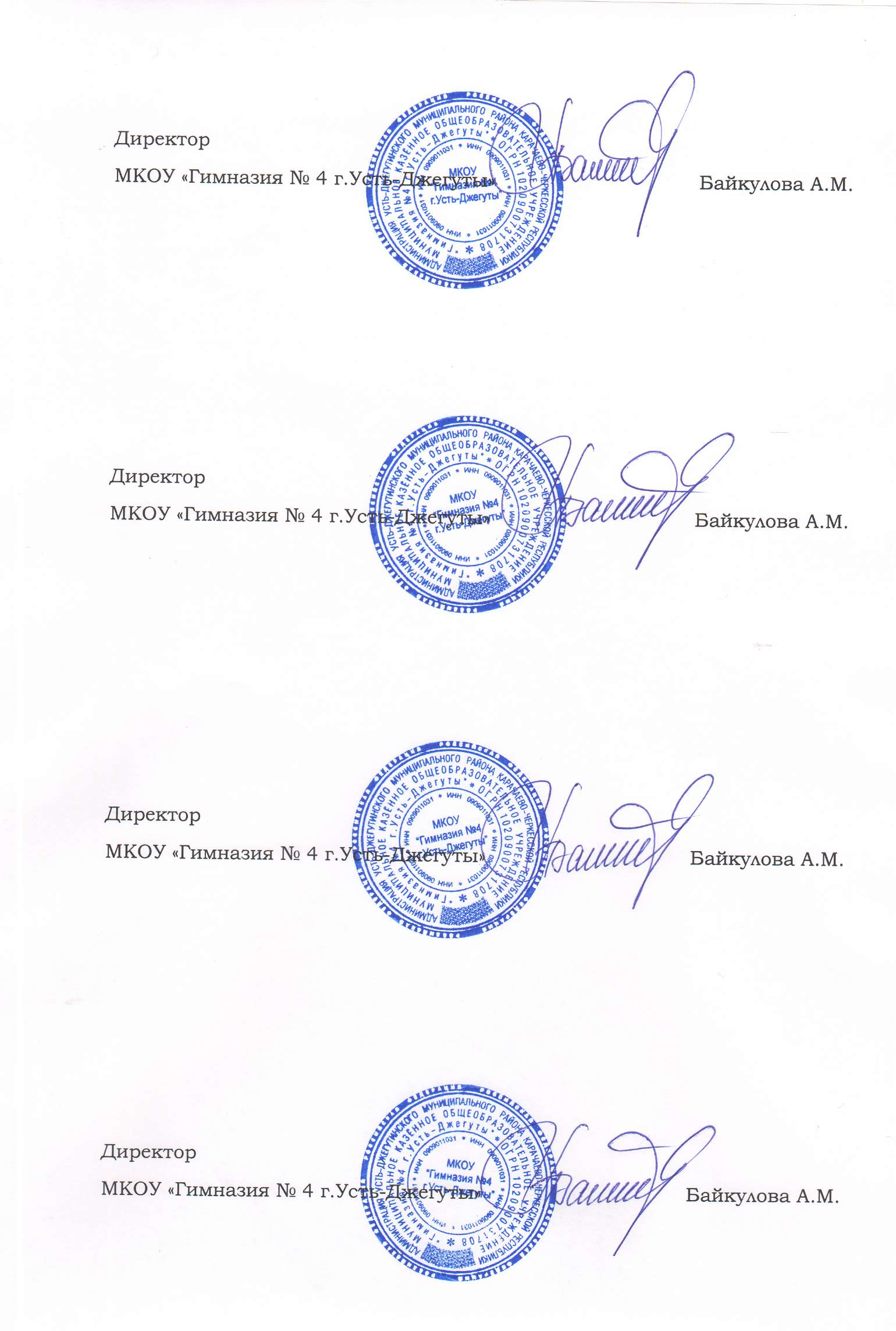  Приложение
 к приказу от 16.11.2020г. № 656Ответственные за организацию обучения с помощью дистанционных технологий№Ф.И.О. работникаКласс, в котором ответственный организует обучения с помощью дистанционных технологий1Байрамукова М.Н.5 а2Кенжева А.Ю.5 б3Напшева А.А.5 в4Балова А.А.5 г5Дудаева А.Т.5 д6Степанян И.Э.6 а7Уртенова О.Х.6 б8Дохтова Ф.С.6 в9Долматова В.Н.6 г10Текеева С. А.6 д11Чотчаева А.М.7 а12Айсанова М.М.7 б13Таова Р.И.7 в14Чотчаева Л.А-К.7 г15Бисилова М.А.7 д16Дагужиева В.А.8 а17Кипкеева Р. А.8 б18Копсергенова Ф. А.8 в19Сариева Д. С.8 г20Гочияева Л. Р.8 д21Харатокова Х.К.10